I. Dilekçenin Verildiği Dönem Bilgileri.II. Öğrenci Bilgileri. (*) Yabancı uyruklu öğrenciler bu kısma Yabancı Uyruk numaralarını yazacaklardır.III. İstek.IV. Muafiyet İstenen Dersin/ Derslerin;ÖNEMLİ NOT: Ders muafiyet işlemleri bir defaya mahsus yapılacaktır.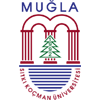 T. C.MUĞLA SITKI KOÇMAN ÜNİVERSİTESİMİLAS MESLEK YÜKSEKOKUL MÜDÜRLÜĞÜNEMİMARLIK VE ŞEHİR PLANLAMA BÖLÜM BAŞKANLIĞINADers Muafiyet Başvuru FormuAkademik Yıl2021-2022Dönem   Güz            Bahar  ProgramıAdı – SoyadıÖğretim TürüÖRGÜN ÖĞRETİMT.C. Kimlik No (*)Telefon e-posta………………….. yılları arasında okumuş olduğum………..……………………………………… Üniversitesi …………..……………………... Enstitü/ Fakültesi/Yüksekokulu/Meslek Yüksekokulu’na ait transkriptimde başarılı olduğum ve  Milas Meslek Yüksekokulu’nun …………………………. Bölümü …………………………………….. Programı müfredatında eşdeğer olan derslerden muaf olmak istiyorum. 	Gereğini bilgilerinize saygılarımla arz ederim.………………….. yılları arasında okumuş olduğum………..……………………………………… Üniversitesi …………..……………………... Enstitü/ Fakültesi/Yüksekokulu/Meslek Yüksekokulu’na ait transkriptimde başarılı olduğum ve  Milas Meslek Yüksekokulu’nun …………………………. Bölümü …………………………………….. Programı müfredatında eşdeğer olan derslerden muaf olmak istiyorum. 	Gereğini bilgilerinize saygılarımla arz ederim.Tarih…………..İmzaDersin KoduDersin KoduDersin AdıDersin AdıDersin AdıEKLER :EKLER :EKLER :EK-1EK-1TranskriptEK-2EK-2Ders İçerikleri